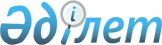 О предоставлении бесплатного проезда гражданам Мангистауской области за пределы населенного пункта на лечение за счет бюджетных средств
					
			Утративший силу
			
			
		
					Решение Мангистауского областного маслихата от 10 декабря 2019 года № 32/387. Зарегистрировано Департаментом юстиции Мангистауской области 18 декабря 2019 года № 4057. Утратило силу решением Мангистауского областного маслихата от 29 марта 2022 года № 9/109
      Сноска. Утратило силу решением Мангистауского областного маслихата от 29.03.2022 № 9/109 (вводится в действие по истечении десяти календарных дней после дня его первого официального опубликования).
      В соответствии с Кодексом Республики Казахстан от 18 сентября 2009 года "О здоровье народа и системе здравоохранения", Законом Республики Казахстан от 23 января 2001 года "О местном государственном управлении и самоуправлении в Республике Казахстан" Мангистауский областной маслихат РЕШИЛ:
      1. Предоставить гражданам Мангистауской области бесплатный проезд за пределы населенного пункта, направляемым для получения высокотехнологичных медицинских услуг (далее – ВТМУ) в республиканских медицинских организациях, а также специализированной медицинской помощи (далее – СМП) в республиканских медицинских организациях и в городах областного значения.
      2. Право на сопровождающее лицо имеют:
      дети в возрасте до 18 лет;
      инвалиды первой и второй групп по зрению;
      инвалиды первой группы и больные по заключению врачебно-консультационной комиссии (далее – ВКК).
      3. Оплату стоимости проезда осуществлять на основании следующих документов, которые должны быть представлены в государственное учреждение "Управление здравоохранения Мангистауской области" в срок не позднее одного года со дня приезда с места лечения:
      1) копии удостоверения личности и (или) свидетельства о рождении;
      2) копии направления на лечение установленного образца;
      3) заключение ВКК медицинской организации о необходимости сопровождения больного;
      4) копии выписки из истории болезни о получении лечения;
      5) копия справки об инвалидности;
      6) проездные билеты, подтверждающие факт поездки, оформленные на имя больного и сопровождающего его лица, в случае их утери предоставление справки, подтверждающей факт поездки и стоимость проезда до места лечения и обратно;
      7) копия уведомления об открытом 20-значном счете пациента в карточной базе от банка или с доверенностью на другого человека с правом получения денежных средств.
      4. Возмещение проезда больных к месту лечения и обратно, направляемых по медицинским показаниям для получения ВТМУ за пределы населенного пункта, и лиц, их сопровождающих (не более одного человека), на основании предъявленных документов, указанных в пункте 3 настоящего решения, включает следующие расходы:
      1) железнодорожным (далее – ЖД) транспортом оплата осуществляется по тарифу плацкартного (купированного) вагона.
      В случае предъявления билета ЖД транспортом тарифа иного вагона расходы возмещаются в размере, не превышающем 5 месячных расчетных показателей (далее – МРП);
      2) воздушным транспортом оплата осуществляется по тарифу экономического класса при наличии разрешения заключения ВКК;
      В случае предъявления билета бизнес класса на воздушный транспорт, при наличии разрешения заключения ВКК, оплата осуществляется в размере, не превышающем 15 МРП;
      В случае предъявления билета на воздушный транспорт, при отсутствии разрешения заключения ВКК, оплата осуществляется в размере, не превышающем 5 МРП.
      3) в случае смертельного исхода больного транспортные расходы за перевозку гроба с телом и сопровождающему лицу возмещаются в размере, не превыщающем 20 МРП.
      5. В случае документального отказа в госпитализации больного, направленного для получения ВТМУ в республиканских медицинских организациях, транспортные расходы возмещаются без копии выписки из истории болезни республиканской медицинской организации согласно пункту 4 настоящего решения.
      6. По проезду больных к месту лечения и обратно, направляемых по медицинским показаниям для получения СМП за пределами населенного пункта, и лиц, их сопровождающих (не более одного человека), на основании предъявленных документов, указанных в пункте 3 настоящего решения, возмещаются расходы по следующим категориям:
      1) с диагнозами онкогематологического профиля и диагнозом гемофилия для прохождения обследования в условиях дневного стационара в республиканских медицинских организациях в соответствии с пунктом 4 настоящего решения;
      2) беременным женщинам области, направляемым на консультацию и обследование в областные клиники, в соответствии с пунктом 4 настоящего решения;
      3) инвалидам и участникам Великой Отечественной войны, лицам, приравненным к ним: преимущественно воинам – интернационалистам, ликвидаторам аварии Чернобыльской атомной электростанции – для оказания медицинской реабилитации в виде специализированной медицинской помощи в акционерном обществе "Санаторий Казахстан" Министерства внутренних дел Республики Казахстан, республиканском клиническом госпитале города Алматы и Центральном клиническом госпитале города Нур-Султан в соответствии с пунктом 4 настоящего решения;
      4) в случае проезда авиатранспортом детей-инвалидов в сопровождении одного из родителей в республиканские центры при наличии разрешения заключения ВКК возмещаются транспортные расходы в размере, не превыщающем 40 МРП.
      7. Признать утратившими силу следующие решения Мангистауского областного маслихата:
      1) от 17 марта 2015 года № 23/376 "О предоставлении гражданам Мангистауской области бесплатного проезда за пределы населенного пункта на лечение за счет бюджетных средств" (зарегистрировано в Реестре государственной регистрации нормативных правовых актов за № 2694, опубликовано 6 мая 2015 года в информационно-правовой системе "Әділет");
      2) от 13 декабря 2017 года № 15/182 "О внесении изменения и дополнения в решение областного маслихата от 17 марта 2015 года № 23/376 "О предоставлении гражданам Мангистауской области бесплатного проезда за пределы населенного пункта на лечение за счет бюджетных средств" (зарегистрировано в Реестре государственной регистрации нормативных правовых актов за № 3500, опубликовано 12 января 2018 года в Эталонном контрольном банке нормативных правовых актах Республики Казахстан).
      8. Контроль за исполнением настоящего решения возложить на постоянную комиссию Мангистауского областного маслихата по социальным вопросам и вопросам законности и правопорядка.
      9. Государственному учереждению "Аппарат Мангистауского областного маслихата" (руководитель аппарата Дауылбаев А.К.) обеспечить государственную регистрацию настоящего решения в органах юстиции, его официальное опубликование в Эталонном контрольном банке нормативных правовых актов Республики Казахстан и средствах массовой информации.
      10. Настоящее решение вступает в силу со дня государственной регистрации в органах юстиции и вводится в действие по истечении десяти календарных дней после дня его первого официального опубликования.
					© 2012. РГП на ПХВ «Институт законодательства и правовой информации Республики Казахстан» Министерства юстиции Республики Казахстан
				
      Председатель сессии 

А. Салманов

      Секретарь Мангистауского областного маслихата 

Н. Тумышев
